PROSES PEMBELAJARAN MARCHING BAND DI SMP YAK ( YAYASAN AMAL KELUARGA ) BANDUNGSKRIPSIDiajukan untuk memenuhi sebagian dari syarat mengikutiUjian sidang akhir pada program studi Seni MusikOleh :DEDEN ABDUL AZIZ086040036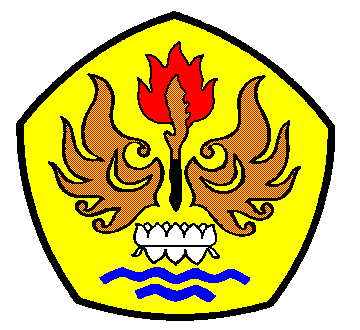 PROGRAM STUDI SENI MUSIKFAKULTAS ILMU SENI DAN SASTRAUNIVERSITAS PASUNDANBANDUNG2014